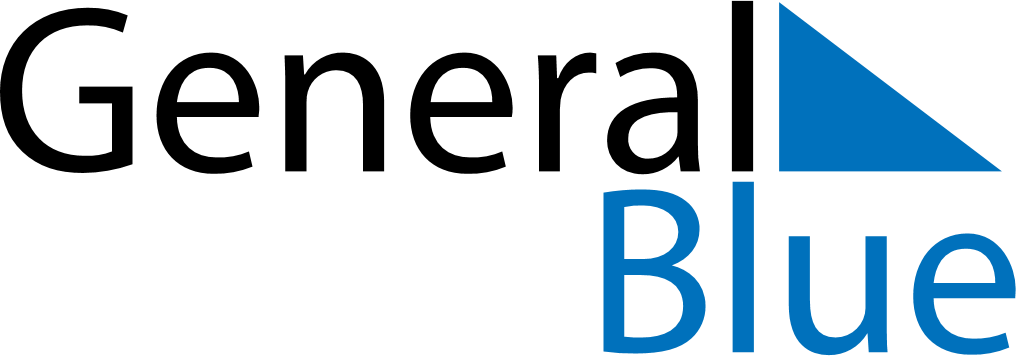 Quarter 2 of 2026BarbadosQuarter 2 of 2026BarbadosQuarter 2 of 2026BarbadosQuarter 2 of 2026BarbadosQuarter 2 of 2026BarbadosApril 2026April 2026April 2026April 2026April 2026April 2026April 2026SUNMONTUEWEDTHUFRISAT123456789101112131415161718192021222324252627282930May 2026May 2026May 2026May 2026May 2026May 2026May 2026SUNMONTUEWEDTHUFRISAT12345678910111213141516171819202122232425262728293031June 2026June 2026June 2026June 2026June 2026June 2026June 2026SUNMONTUEWEDTHUFRISAT123456789101112131415161718192021222324252627282930Apr 3: Good FridayApr 5: Easter SundayApr 6: Easter MondayApr 28: National Heroes DayMay 1: May DayMay 24: PentecostMay 25: Whit Monday